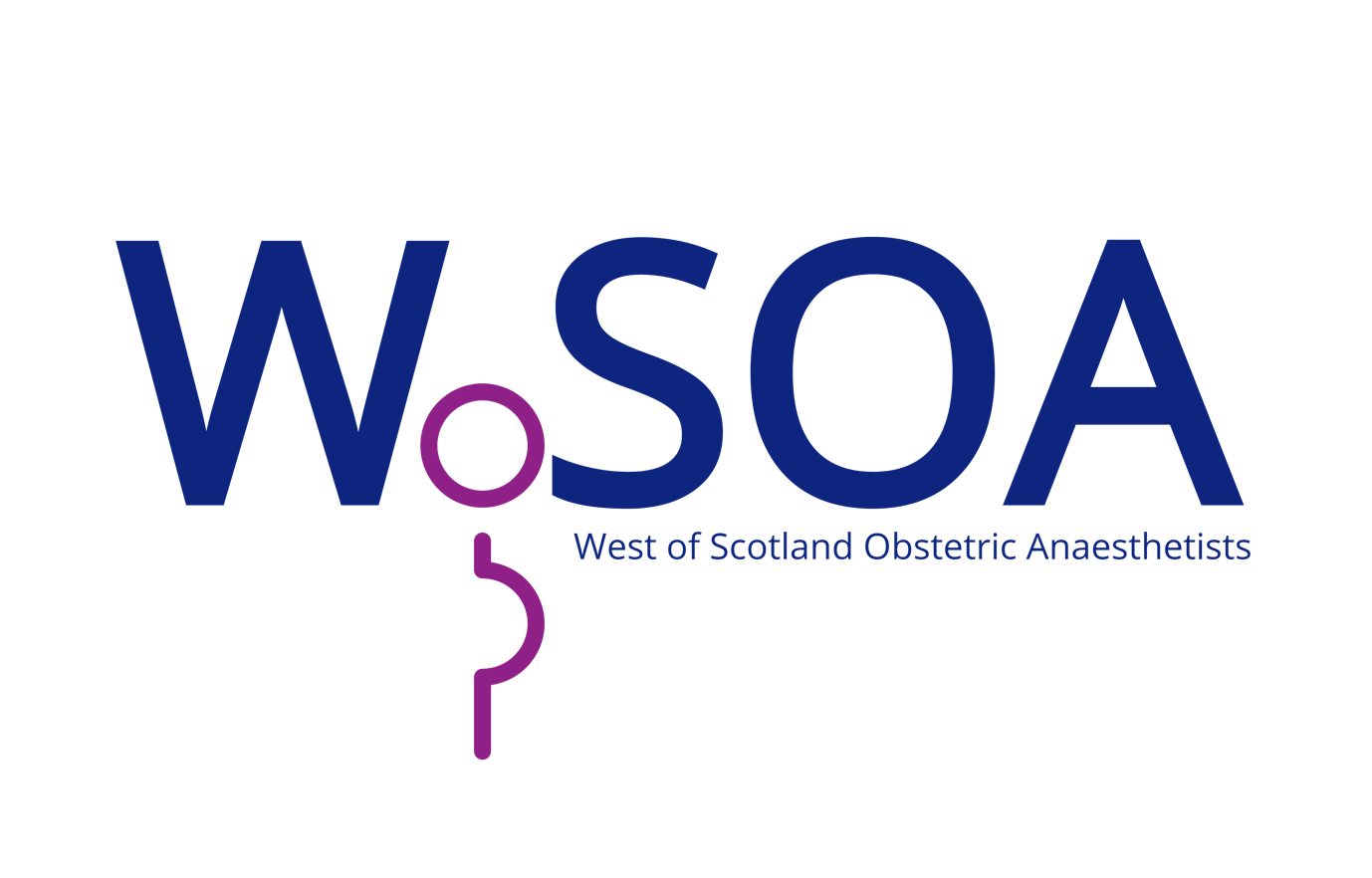 Certificate of AttendanceICU deliveries during COVIDattended this meeting for 1CPD point5th August 2021Dr Malcolm BroomSecretary, WoSOA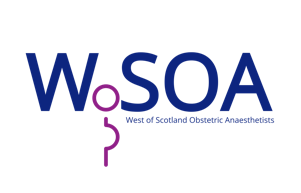 